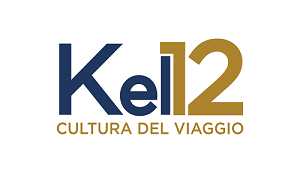 FRAMMENTI DI VIAGGIO: LE STORIE DI VIAGGIO DI KEL 12 DA ASCOLTAREMilano, 12 dicembre 2022 - Racconti da ogni angolo del mondo, raccolti da esperiti e guide, narrati dalla voce della giornalista Fausta Filbier: sono i Frammenti di Viaggio, i podcast di Kel 12.Il tour operator specializzato in viaggi culturali e spedizioni negli angoli più remoti del mondo, ha prodotto 12 episodi disponibili gratuitamente sulle principali piattaforme quali Apple Podcast, Spotify, Audible, Spreaker e Google.La voce narrante è quella della giornalista e scrittrice Fausta Filbier, penna di prestigio che vanta collaborazioni con alcuni dei più importanti magazine, canali televisivi e radiofonici italiani, mentre la produzione è stata affidata a Roberto Spampinato giornalista multimediale, videomaker e fotografo.Gli episodi prodotti raccontano di Argentina, Giappone, Sudan ma anche di India, Brasile e Vietnam…invitano a esplorare, ricordare, sognare e partire. “I podcast muovono curiosità e voglia di approfondimento, narrando di emozioni, incontri con la natura, la storia e l’arte e soprattutto con le persone, da conoscere e rispettare. I podcast sono uno strumento di comunicazione innovativo che sta prendendo sempre più piede anche nel nostro paese ed era quindi doveroso per la nostra azienda stare al passo con i tempi, rispondendo alle modalità di fruizione di contenuti richieste dal pubblico. In realtà il racconto è una modalità molto antica per descrivere un viaggio e lascia un margine di immaginazione molto ampio, da riempire con ricordi, sensazioni suggestioni diverse da utente ad utente. Ed è nell’immaginazione guidata da parole, suoni e musiche che si può ritrovare il piacere più autentico preludio di un meraviglioso viaggio.”. Gianluca Rubino Amministratore Delegato Kel 12Ogni mese la libreria di Frammenti di Viaggio si arricchirà di nuove puntate con ricordi da ogni parte del globo.Per informazioni alla stampa: Ferdeghini Comunicazione SrlSara Ferdeghinisara@ferdeghinicomunicazione.it, cell: 335.7488592Veronica Cappennanicappennani@ferdeghinicomunicazione.it, cell: 333.8896148************************************************************************************Dal 1978 Kel 12 è Tour Operator specializzato in viaggi culturali e spedizioni in tutto il mondo L’operatore si contraddistingue sul mercato per le sue proposte di viaggi etici e sostenibili, incontri con la natura, la storia, l’arte e le persone.Nel 2018 Kel 12 viene scelto da National Geographic Expeditions come primo partner per l’Italia e l’Europa. Da questa collaborazione prendono vita viaggi di conoscenza, caratterizzati da autenticità e sostenibilità. Nel 2021 Kel 12 acquisisce I Viaggi di Maurizio Levi, Tour Operator specializzato in viaggi culturali e spedizioni in luoghi remoti. Nasce sul mercato un polo che si distingue per le proposte di viaggi di scoperta, insoliti e spesso unici.